Situation: 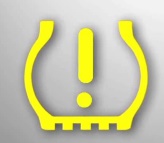 Ein Kunde hat für sein Fahrzeug (siehe: Zulassungsbescheinigung Teil I) einen Leichtmetallradsatz mit ABE aus dem Internet gekauft und montiert. Seit der Montage des Radsatzes leuchtet aber die abgebildete Warnleuchte dauerhaft auf.GrundlagenWelches System ist betroffen?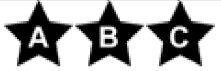 ________________________________________________________Nennen Sie drei Ursachen die zum Aufleuchten der Lampe führen.________________________________________________________________________________________________________________________________________________________________________Nennen Sie drei Folgen, die bei längerer Fahrt mit aufleuchtender Lampe auftreten können.________________________________________________________________________________________________________________________________________________________________________________________________________________________________Seit wann müssen alle neuzugelassenen Fahrzeuge der Klasse M1/M1G laut gesetzlicher Vorschrift mit einem RDKS ausgestattet sein?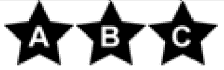 ________________________________________________________Systemaufbau und FunktionWelche zwei Arten von Reifendruckkontrollsysteme werden unterschieden. Benennen Sie diese und beschreiben Sie kurz deren Unterschiede. Beim Fahrzeug ist das unten dargestellte System verbaut. Benennen Sie die fehlenden Begriffe.Bild RDKS S. 367 Tabellenbuch Kfz Europa Lehrmittel 17. AuflageWelche Daten werden von den RDKS-Sensoren an das Steuergerät gesendet?    ________________________________________________________    ________________________________________________________Würde der Kunde mit der leuchtenden Warnleuchte, eine Hauptuntersuchung beim TÜV bestehen? Begründen Sie.________________________________________________________________________________________________________________________________________________________________________________________________________________________________Systemart Unterschiede________________________________________________________________________________________________________________________________________________________________________________________________________________________________________________________________________________